Supplementary Figure 1Inclusion Flow Diagram 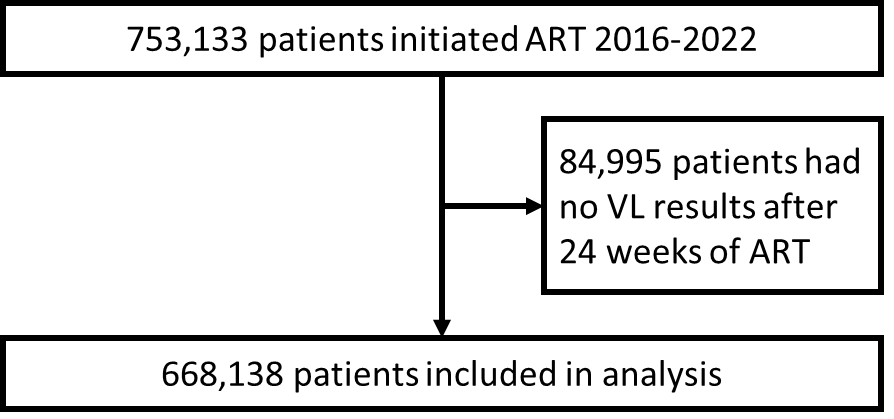 Supplementary Table 1. Patient characteristicsaMeasured as cumulative exposure (i.e., all documented regimens received) CharacteristicN (%)Total patients668,138 (100.0)SexFemale413,895 (61.9)Male254,243 (38.1)Age, median (IQR):32 (26-40)<1525,100 (3.8)≥15643,038 (96.2)15–2497,994 (14.7)25–34264,345 (39.6)35–44175,511 (26.3)45–5474,668 (11.2)≥5530,520 (4.6)Year of ART initiation201667,696 (10.1)201765,346 (9.8)201860,526 (9.1)201976,232 (11.4)2020204,110 (30.5)2021172,745 (25.9)202221,483 (3.2)Total number of VL results after ≥24 weeks of ART1187,321 (28.0)2248,483 (37.2)3119,187 (17.8)467,412 (10.1)≥545,735 (6.8)Regimen exposureaNRTI exposureTDF plus emtricitabine or lamivudine649,865 (97.3)Zidovudine plus lamivudine17,693 (2.6)Abacavir plus lamivudine21,026 (3.1)NNRTI exposureEfavirenz116,522 (17.4)Nevirapine19,683 (3.0)INSTI exposureTLD633,736 (94.8)Other INSTI17,807 (2.7)Protease inhibitor exposureRitonavir-boosted lopinavir10,985 (1.6)Ritonavir-boosted atazanavir3,200 (0.5)